7 –А  клас7 –А  клас7 –А  клас7 –А  клас7 –А  клас7 –А  клас7 –А  класПонеділокПонеділокПонеділокПонеділокВівторокВівторокВівторокУрок Урок Навчальний предмет Кабінет Урок Навчальний предмет Кабінет 11Фізика 4051Українська мова 40522Фізика4052Геометрія40533Алгебра4053Зарубіжна література 40544Зарубіжна література4054Біологія 40555Фізична культураСпортивний зал5Хімія40566Біологія4056Основи здоров’я40577 Географія405 7Інформатика303/405СередаСередаСередаСередаЧетверЧетверЧетвер1Українська моваУкраїнська мова4051Технології3072Українська літератураУкраїнська література4052Українська мова4053Історія УкраїниІсторія України4053Фізична культураСпортивний зал4ХіміяХімія4054 Англійська мова 4055Фізична культураФізична культураСпортивний зал5Англійська мова4056АлгебраАлгебра4056Музичне мистецтво4057Англійська моваАнглійська мова4057Образотворче мистецтво 405П’ятницяП’ятниця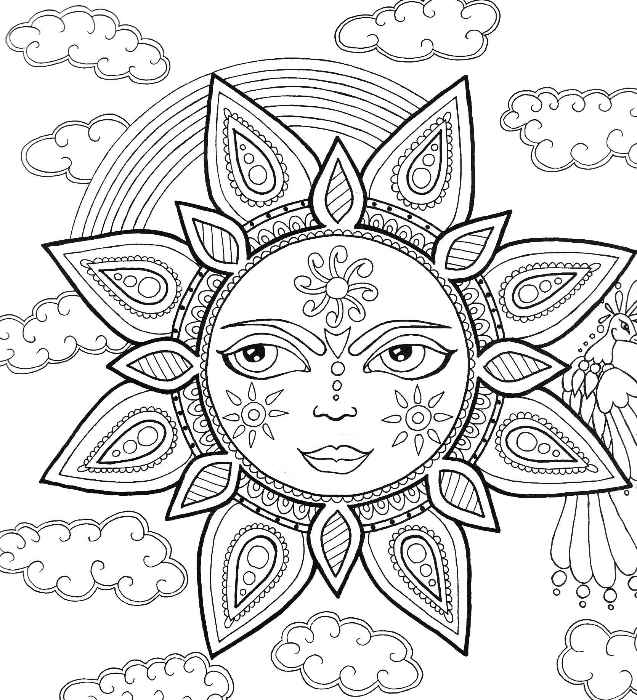 11Всесвітня історія40522Інформатика303/40533Англійська мова40544Геометрія40555Українська література405